lMADONAS NOVADA PAŠVALDĪBA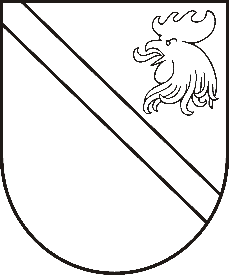 Reģ. Nr. 90000054572Saieta laukums 1, Madona, Madonas novads, LV-4801 t. 64860090, e-pasts: pasts@madona.lv ___________________________________________________________________________MADONAS NOVADA PAŠVALDĪBAS DOMESLĒMUMSMadonā2020.gada 22.septembrī							           Nr.366									     (protokols Nr.19, 19.p.)Par grozījumiem Madonas novada pašvaldības domes lēmumā Nr. 321 (protokols Nr.17, 17.p.) “Par projekta Nr.8.1.2.0/17/I/017 “Vispārējās izglītības iestāžu mācību vides uzlabošana Madonas novadā”  būvniecības izmaksām un aizņēmuma ņemšanu objektam “Madonas Valsts ģimnāzijas ēku kompleksa un stadiona pārbūve”Madonas novada pašvaldības dome 2020.gada 18.augustā pieņēma lēmumu Nr.321 (protokols Nr. 17, 17.p.) par būvdarbu izmaksām un aizņēmuma ņemšanu objektam “Madonas Valsts ģimnāzijas ēku kompleksa  un stadiona pārbūve”.	Būvuzņēmējs 2020. gada 3. septembrī ir iesniedzis papildus informāciju pie iesnieguma Nr. 2400/2020, kurā norāda, ka faktiskais būvdarbu pabeigšanas termiņš ir 2020. gada 30. oktobris. Būvdarbu līgumā ir noteikts, ka līguma izpildes termiņā būvdarbiem ir jābūt pilnībā veiktiem, tostarp arī jābūt iesniegtai izpilddokumentācijai un būvei  jābūt nodotai ekspluatācijā. Būvobjekta nodošanai ekspluatācijā nepieciešams 1 mēnesis no būvdarbu pabeigšanas brīža. Līdz ar to nepieciešams pagarināt SIA “WOLTEC”  līguma Nr.MNP/2.4.6./19/16 “Madonas Valsts ģimnāzijas ēku kompleksa  un stadiona pārbūve” izpildes termiņu līdz  2020. gada 30. novembrim.Noklausījusies sniegto informāciju, ņemot vērā 22.09.2020. Finanšu un attīstības komitejas atzinumu, atklāti balsojot: PAR – 13 (Artūrs Čačka, Andris Dombrovskis, Zigfrīds Gora, Antra Gotlaufa, Artūrs Grandāns, Valda Kļaviņa, Agris Lungevičs, Ivars Miķelsons, Andris Sakne, Rihards Saulītis, Inese Strode, Aleksandrs Šrubs, Gatis Teilis), PRET – NAV, ATTURAS –NAV, Madonas novada pašvaldības dome NOLEMJ:Izteikt Madonas novada pašvaldības domes lēmuma Nr.321 (protokols Nr.17, 17.p.) “Par projekta Nr.8.1.2.0/17/I/017 “Vispārējās izglītības iestāžu mācību vides uzlabošana Madonas novadā”  būvniecības izmaksām un aizņēmuma ņemšanu objektam “Madonas Valsts ģimnāzijas ēku kompleksa un stadiona pārbūve” 2. punktu šādā redakcijā: Saskaņot  SIA “WOLTEC”  līguma Nr. MNP/2.4.6./19/16 “Madonas Valsts ģimnāzijas ēku kompleksa  un stadiona pārbūve” izpildes termiņa pagarinājumu līdz  2020.gada 30.novembrim.Domes priekšsēdētājs					         	         A.LungevičsKārkliņa 29324572